ALCALINGUA RADIO ELEACTIVIDADES DE COMPRENSIÓN1º PROGRAMA VERBO QUEDAR(SE) ¿Conoces los usos del verbo Quedar(se)? Intenta relacionar estas formas con sus significados.Escucha ahora Alcalingua Radio ELE y comprueba tus respuestas. http://www.ivoox.com/alcalingua-radio-ele-n-1-marzo-audios-mp3_rf_10951617_1.html (minuto 37 a 42).Ahora, añade en la tabla la traducción de cada uno de esos usos a tu lengua.Escribe un texto en el que uses al menos cuatro significados diferentes de Quedar(se).2º PROGRAMA Escucha el segundo programa de Alcalingua Radio ELE (desde el minuto 41) en donde hablamos de diferencias dialectales del español. Contesta las preguntas.http://www.ivoox.com/alcalingua-radio-ele-n-2-abril-audios-mp3_rf_11219333_1.html ¿En qué lugares del mundo hispano se usa “vosotros”? ¿En los lugares donde no existe “vosotros”, qué persona se usa?¿Qué es “vos”? ¿En qué lugares se usa?¿Cómo dirías “Tú vienes” utilizando “vos”?¿Qué es el seseo?¿En el español es más frecuente el seseo o la pronunciación sin seseo?¿Qué es más correcto escribir: “Méjico” o “México”?¿Y cómo se deben pronunciar estas palabras: “Texas”, “Oaxaca”, “Ximena”?¿Por qué se utiliza esa letra con ese sonido?3º PROGRAMA En el tercer programa de Alcalingua Radio ELE, hablamos sobre un personaje mexicano muy conocido en todo el mundo hispano: Cantinflas.Escúchalo y completa los espacios en blanco.http://www.ivoox.com/alcalingua-radio-ele-n-3-mayo-audios-mp3_rf_11549953_1.html (entre los minutos 6:15 y 9:45)El verdadero nombre de este actor y cómico mexicano es Mario Fortino Alfonso Moreno Reyes. ________________, en el barrio mexicano de Santa María la Ribera. Fue el sexto de catorce hermanos.  Trabajó como ayudante de ________________ y limpiabotas, ________________, taxista, empleado de billar, boxeador y hasta torero. A los 16 años se alistó en el ________________ mexicano como soldado de infantería, hasta que su padre envió una carta al ejército ________________su baja. Y es que Mario, había mentido, tenía tan solo 16 años.Se casó con la rusa Valentina Ivanova y años más tarde ________________a un niño: Mario Arturo Moreno Ivanova.Su personalidad cómica lo llevó a las carpas de los ________________, y de ahí, pasó al teatro y al cine. En los escenarios populares compartió créditos con su socio artístico: Manuel Medel Ruiz, con el que además ________________tres películas entre 1937 y 1939. Mario Moreno se caracterizó por haber interpretado una multitud de oficios de carácter humilde generalmente: como albañil o barrendero, aunque también ________________en sus películas profesiones como médico, abogado, policía y hasta sacerdote y profesor. Todos estos personajes interpretados con su inconfundible personalidad ingeniosa, extrovertida y ________________.El humor de Cantiflas está cargado de aspectos lingüísticos del habla mexicana, tanto en la entonación, como en el léxico o la sintaxis. Ha sido celebrado por todos los países hispanohablantes ya que surgió una gama léxica de nuevas palabras: ser un cantinflas, ________________, cantinflada, cantinflesco o cantinflero. Palabras inventadas que provienen de su ________________.El apodo de Mario es de origen desconocido. Unos dicen que Cantinflas es un nombre sin significado, inventado por el propio Mario para evitar que sus padres se enteraran de que trabajaba en el mundo del espectáculo. Otros dicen que es la unión y contracción de varias palabras “cuánto inflas” o “en la cantina inflas”Cantinflas participó en el ________________ español Don Quijote cabalga de nuevo, dirigido por Manuel Delgado, con quien había trabajado en películas como El bolero de Raquel (1956) y El padrecito (1965), el primer largometraje que el actor rodó ________________.En 1956, Cantiflas ________________el Globo de Oro y a este actor mexicano se le ha considerado como el «Charles Chaplin de México». Cuando ________________, Mario Moreno dedicó su vida a ayudar a los demás a través de la ________________y de organizaciones de beneficencia, sobre todo, las dedicadas a ayudar a la infancia.4º PROGRAMA Escucha el cuarto programa de Alcalingua Radio ELE donde se habla de una festividad muy importante en todo el mundo hispano: La Noche de San Juan. Escucha con atención y completa la siguiente información. (Desde el minuto 4.30  hasta el 10) http://www.ivoox.com/alcalingua-radio-ele-n-4-junio-audios-mp3_rf_12002634_1.html La Víspera de San Juan o Noche de San Juan es una festividad tanto cristiana como __________________ en la que se suelen encender ________________ o fuegos para celebrar que el 21 de junio llega _______________. La finalidad de este rito era "dar más fuerza al sol", que a partir de esos días iba haciéndose más "débil" ―los días se van haciendo más cortos ―. Se celebra en muchos puntos de ______________, aunque esta costumbre está especialmente arraigada en España, Portugal, Noruega, Dinamarca, Suecia, Finlandia, Estonia  y Reino Unido. También en América Latina, en el nordeste de Argentina, Brasil, Bolivia, Chile, Ecuador, Paraguay, Perú, Puerto Rico y Venezuela. En España se celebra en varias ciudades pero sin duda las hogueras de San Juan más conocidas y famosas son las celebradas en las playas de ____________. Pero como hemos dicho no sólo es una fiesta típica española. Prácticamente en toda Iberoamérica se celebra la Noche de San Juan. Por lo general, se trata de una mezcla de celebraciones indígenas influenciadas por las costumbres cristiano-españolas.En Argentina: La noche de San Juan se celebra el 24 de junio, fecha en la cual ocurre (a la inversa que en Europa) el _____________________. Se encienden fogatas en los barrios o pueblos alrededor de las cuales se reúnen principalmente niños y jóvenes y se usan para cocinar batatas o boniatos y también ___________________ sobre ellas. En Bolivia: Tradicionalmente se realizaban hogueras familiares en las cuales se quemaban muebles y cosas viejas de madera del año anterior. Este acto representaba deshacerse de lo viejo para dar paso a ______________. La celebración de San Juan se llevaba a cabo alrededor de la hoguera o fogata y se consumían platos típicos calientes como el apí, los buñuelos y un ponche caliente. Y es que el 23 de junio se tiene como la noche más ______________ del año en Bolivia.En Chile: La tradición se refiere a creencias populares relacionadas a la figura del _______________. El folclore local sugiere que en esta festividad, la presencia demoníaca es mayor que en cualquier otra fecha del año, lo que se reconoce como la oportunidad para la realización de ciertos actos de brujería. En Colombia: En estas fechas, la ciudad se viste de fiesta, las plazas y los parques se convierten en los mejores escenarios musicales donde la gente baila al son de los tradicionales ritmos andinos: sanjuaneros, bambucos y pasillos. La celebración del San Juan es _____________________ junto con la fiesta del apóstol Pedro. En Cuba: Se celebra un __________________ colorido y activo que tiene ya tres siglos de existencia pues el primero es de 1725. Se celebraba en junio que es el mes en que los ganaderos llevaban el ganado a la ciudad para venderlo. En Puerto Rico: esta festividad es también la fiesta oficial de ________________. Se hacen un sinnúmero de rituales para "despojarse de la mala suerte", como por ejemplo tirarse de espaldas en la playa 7 veces a las ____________________________ o bañarse con flores. Esto es considerado como un "____________________" para comenzar una nueva etapa. También se puede celebrar la "noche de San Juan" en casa: haciendo otros rituales donde se utilizan frutas, velas, incienso, aguas aromáticas y figurillas de San Juan Bautista... Para los puertorriqueños esta fiesta es muy significativa pues en 1493 Cristóbal Colon bautizó la isla como "San Juan Bautista". También, hoy, la ciudad capital de Puerto Rico lleva el nombre de _______________.5º PROGRAMA En el quinto programa de Alcalingua Radio ELE hablamos sobre Shakira. Escucha y contesta las preguntas.http://www.ivoox.com/alcalingua-radio-ele-n-5-julio-audios-mp3_rf_12377342_1.html (entre el minuto 11.30 y 17).¿Qué significa su nombre en árabe?¿Cuántos años tiene? ¿Cómo comenzó su carrera artística?¿A qué edad publicó su primer disco?¿Por qué tituló  su tercer álbum Dónde están los ladrones?¿Cómo conoció a su marido?¿Con qué otros artistas ha hecho colaboraciones musicales?¿Dónde grabó el videoclip de su último éxito musical?6º PROGRAMA En el sexto programa de Alcalingua Radio ELE, hablamos sobre uno de los poetas más importantes de la literatura hispana: Pablo Neruda.Escúchalo y pon en orden las siguientes frases.http://www.ivoox.com/alcalingua-radio-ele-n-6-septiembre-audios-mp3_rf_13013282_1.html (desde el minuto 5.40 hasta el 9).En 1933 es nombrado cónsul de Chile en Buenos Aires.Su padre se volvió a casar y Pablo llamaba Mamadre a su madrastra.Pablo Neruda nació el 12 de julio de 1904 en Chile.En ella se inspira para escribir Cien sonetos de amor y Los versos del capitán.Murió el 23 de septiembre de 1973 en Santiago de Chile.En realidad el verdadero nombre del poeta chileno es Neftalí Ricardo Reyes Basoalto. También vivió en España, en la Casa de las Flores, un lugar de encuentro para escritores españoles como Lorca, Miguel Hernández, Rafael Alberti, o Luis Cernuda.En 1971 fue galardonado con el Premio Nobel de Literatura.Su madre murió un mes después de dar a luz.Este año se cumplen 43 años de la muerte del escritor de “20 poemas de amor y una canción desesperada”.Desde muy pequeño empieza a ganar premios por sus poemas.Ahora, escucha el fragmento del poema 18 de 20 poemas de amor y una canción desesperada. Completa los espacios en blanco.
La __________ hace girar su rodaje de sueño. Me miran con tus ojos las _____________ más grandes. Y como yo te amo, los pinos en el __________________, quieren cantar tu nombre con sus ________________ de alambre. 7º PROGRAMA En el séptimo programa de Alcalingua Radio ELE, hablamos sobre una tradición muy interesante del mundo hispano: el Día de los Muertos. Escúchalo y marca verdadero (V) o falso (F).http://www.ivoox.com/podcast-alcalingua-radio-ele_sq_f1278794_1.html (busca el programa nº 7)Antes, busca el significado de estas palabras que aparecerán en la audición:Fallecido:Cementerio:Tumba: Mazapán:Castañas:Fantasma:Broma: Máscara: Calavera: Alma: Altar: Vela: Expresiones con partes del cuerpo En el séptimo programa de Alcalingua Radio ELE hablamos sobre modismos que llevan partes del cuerpo. Escúchalo y responde estas preguntas.http://www.ivoox.com/alcalingua-radio-ele-n-7-octubre-audios-mp3_rf_13498092_1.html (desde el minuto 56)¿Qué es un modismo según la profesora?¿Cuáles son los dos consejos para usar los modismos correctamente?Escribe las expresiones que se nombran que significan estas cosas:Ahora, escribe un diálogo en donde uses de forma contextualizada tres de estas expresiones.8º PROGRAMA En el octavo programa de Alcalingua Radio ELE, hablamos sobre uno de los actores hispanos más conocidos: Gael García Bernal. Escucha y contesta las preguntas.http://www.ivoox.com/alcalingua-radio-ele-n-8-noviembre-audios-mp3_rf_13928306_1.html (entre el minuto 4:20 y 8:10)“Me estás matando Susana” es…una de sus mejores películas.una de sus últimas películas.la película que ha dirigido.El actor…tiene un Globo de Oro.tuvo una nominación a los Globos de Oro.ha ganado multitud de premios internacionales.El actor…ha dirigido más de 40 películas.se dedica al cine desde hace 20 años.su primera película de éxito fue “Y tu mamá también”.“Diarios de motocicleta”…cuenta la biografía del Che Guevara.está basada en una novela sobre el Che Guevara.trata sobre un viaje de dos amigos por Latinoamérica. “Babel”…es una película con mucha denuncia social.desarrolla varias historias diferentes.trata sobre un accidente.Otra de sus películas, “La mala educación”…trata sobre la vida de dos jóvenes.cuenta una historia ocurrida en los años 80.cuenta una historia que ocurrió en los años 60.En el octavo programa de Alcalingua Radio ELE, hablamos sobre los premios Grammy Latino. Escucha y contesta las preguntas.http://www.ivoox.com/alcalingua-radio-ele-n-8-noviembre-audios-mp3_rf_13928306_1.html (entre el minuto 8.15 hasta el 14)¿Qué día han sido los premios Grammy Latino?¿Cómo se llama la canción que cantan juntos Shakira y Carlos Vives?Completa la información sobre Enrique Iglesias:¿Dónde vive?¿De qué color son sus ojos?¿Cuántos años tiene?¿Cuántos hermanos tiene?¿Cómo se llama su novia?¿Cuáles son sus comidas favoritas?¿Qué prendas de vestir lleva normalmente?En su última canción, ¿hasta qué hora dice que hay que bailar? ¿Hasta que te duela qué parte del cuerpo?MUY,  MUCHO, POCO, UN POCOEn el octavo programa de Alcalingua Radio ELE hablamos sobre las diferencias entre muy, mucho, poco y un poco. Escucha y marca verdadero (V) o falso (F).http://www.ivoox.com/alcalingua-radio-ele-n-8-noviembre-audios-mp3_rf_13928306_1.html (desde el minuto  60:40).Ahora, escribe 5 frases usando MUY, MUCHO/A/OS/AS, POCO, UN POCO (DE).9º PROGRAMA ¡FIESTA!En Alcalingua Radio ELE (nº 9) damos consejos para vivir las fiestas de Navidad y aprender a salir de fiesta como un español. Escucha y marca verdadero (V) o falso (F).http://www.ivoox.com/alcalingua-radio-ele-n-9-diciembre-audios-mp3_rf_15068294_1.html (desde el minuto 48:37).Ahora, escribe un texto sobre cómo es la fiesta en tu país.10º PROGRAMA TURISMO Y FITUREn Alcalingua Radio ELE hablamos sobre la Feria de Turismo FITUR y España como país turístico. Lee el test y marca las respuestas que te parecen correctas. Después, escucha para comprobar.http://www.ivoox.com/alcalingua-radio-ele-n-10-enero-audios-mp3_rf_16555611_1.html  (minutos 4.30 a 7.30)FITUR se celebra…En enero.En febrero.Entre enero y febrero.FITUR es…La feria de turismo más importante del mundo.La feria de turismo más importante de Europa.La segunda feria de turismo más importante del mundo.Las personas que visitan FITUR…Son solo profesionales del turismo.Son profesionales y público general.Son personas que buscan información sobre lugares de vacaciones.¿Cuánto cuestan las entradas para entrar en la feria?Menos de diez euros.Alrededor de diez euros.Más de diez euros.¿Qué puesto tiene España a nivel mundial en cuanto a número de turistas?1º2º3º¿Cuántos millones de turistas recibió España en 2016?657555¿Cuáles son las tres nacionalidades que vienen más a España?Ingleses, franceses y alemanes.Americanos, franceses y alemanes.Chinos, americanos y japoneses.Marca las Comunidades Autónomas que prefieren los turistas:MadridAndalucíaCataluñaIslas CanariasComunidad ValencianaIslas BalearesSAN ANTÓN: LA FIESTA DE LOS ANIMALES¿Conoces la fiesta de San Antón? Es una fiesta muy típica de Madrid que se hace todos los años en el mes de enero. Para aprender sobre ella,  intentad completar este texto con palabras o frases que creáis que pueden encajar en los espacios.Cada 17 de enero se celebra en Madrid la fiesta de San Antón. San Antón fue un monje cristiano, _____________________, un hombre que dedicó su vida a la religión cristina. Su familia era rica, pero él dio todo su dinero a los pobres y decidió vivir solo en el desierto. Siempre mostró amor por los animales, los cuidaba mucho. _____________________fue nombrado Santo o Patrón de los Animales.  
Esta tradición se celebra en la Iglesia de San Antón-  en Madrid- en las calles Hortaleza, Fuencarral y alrededores. Es el conocido barrio de Chueca. Y esta es una fiesta de origen medieval aunque _____________________.
_____________________, desde muy temprano, la gente lleva a sus mascotas para que el Santo les bendiga, _____________________se busca que las mascotas estén protegidas y tengan salud todo el año. Allí se pueden ver todo tipo de mascotas: perros, gatos, canarios… a los que sus dueños _____________________ para este día tan importante: van limpios y elegantes. En ocasiones hasta vestidos con ropa para recibir la bendición. _____________________, también podemos ver animales “trabajadores”, como los perros que trabajan con los bomberos o como guías de las personas ciegas, o los caballos que usa la policía.
Y por la tarde, hay una romería, que es una fiesta popular que se hace en un día religioso especial, cerca de la iglesia dedicada a un santo. En este caso, se hace una fiesta popular junto a la Iglesia de San Antón. Además _____________________ se realizan diferentes actividades en el Barrio de Chueca, _____________________con los animales como protagonistas: talleres, charlas, desfiles.Ahora comprobadlo escuchando la noticia completa. http://www.ivoox.com/alcalingua-radio-ele-n-10-enero-audios-mp3_rf_16555611_1.html (minutos 7.30 a 10)¿Qué os parece esta fiesta? ¿Hay alguna similar en vuestros países?11º PROGRAMA PREGUNTAS SOBRE TODO EL PROGRAMA:Escucha el programa Alcalingua Radio ELE y contesta estas preguntas:http://www.ivoox.com/alcalingua-radio-ele-n-11-febrero-audios-mp3_rf_17079142_1.html Noticia sobre los carnavales. ¿Qué es el miércoles de ceniza?¿Y el entierro de la sardina?¿En qué ciudades españolas el carnaval es más importante?Noticia sobre la Mercedes Benz Fashion week.¿Cómo se llamó esta pasarela hasta el año 2007?Los Premios Goya.¿En qué año fue la famosa reunión entre profesionales del cine español que dio lugar a esta gala de premios?¿Por qué se eligió el nombre de Goya para los premios?Tertulia con los estudiantes.¿Qué regalos se hacen en Japón en San Valentín?¿Cuál es el día de San Valentín en China?¿Se hacen despedidas de soltero/a en China y Japón?¿Qué libro recomienda Bruno, el estudiante de China?¿Qué cosa de España se llevaría a Japón Yuya?Sección: Aprende a evitar los tópicos sobre España.Escribe tres tópicos sobre los que hablan.Sección del Profesor: Expresiones con colores.Escribe todas las expresiones que comentamos.EXPRESIONES CON COLORES¿Conoces estas expresiones? Intenta relacionarlas con los significados.Ahora, escucha la información que damos en Alcalingua Radio ELE y comprueba tus respuestas.http://www.ivoox.com/alcalingua-radio-ele-n-11-febrero-audios-mp3_rf_17079142_1.html (desde minuto 52.30).Vuelve a escuchar y completa las frases con las expresiones correctas.En el examen oral _________________________. Me puse muy nerviosa.Ayer tuviste una comida familiar y _________________________.	Lucía _________________________un chico de su clase. Ayer discutieron. Mi hermano _________________________. Nunca ve problemas.Ahora escribid un texto o un diálogo donde uséis cuatro de estas expresiones.12º PROGRAMA Escucha el programa y realiza las siguientes actividades.http://www.ivoox.com/alcalingua-radio-ele-n-12-marzo-audios-mp3_rf_17604903_1.html GABRIEL GARCÍA MÁRQUEZEscucha esta noticia de Alcalingua Radio ELE donde se habla de Gabriel García Márquez. Marca verdadero o falso.EL ORIGEN DE LAS FALLASSeguro que has oído hablar de Las Fallas, pero ¿conoces el origen de la fiesta? Escucha Alcalingua Radio ELE y completa los espacios con la palabra que dicen (una sola palabra).http://www.ivoox.com/alcalingua-radio-ele-n-12-marzo-audios-mp3_rf_17604903_1.html El año pasado en el programa número uno de Alcalingua Radio ELE os hablamos de Valencia y su fiesta más importante: Las Fallas. Una fiesta que consiste en grandes y divertidos monumentos que se ____________________ en las calles, y en fuegos artificiales y petardos. El día más importante es el 19 de marzo, San José, es el último día de la fiesta. Aunque las fallas valencianas son las más famosas, también se  pueden ver fallas en otras ciudades y  ____________________ de la Comunidad Valenciana,  en las Islas Baleares, Ávila y Getafe (en Madrid). Este año Verónica nos va a contar el origen de esta fiesta.La palabra falla viene de la palabra  ____________________ “fácula” que significa  ____________________. Si piensas un poco, seguro que sabes qué es una antorcha, si te digo “antorcha olímpica” a que sabes qué es. Sí, es esa especie de palo que tiene fuego en su parte de arriba. Pues antiguamente las antorchas se usaban como linternas porque se podían llevar en la mano y usar para iluminar como  ____________________, porque se ponían en las torres de vigilancia de las ciudades como Valencia.Años más tarde, la palabra falla también se usaba para la acción de encender las  ____________________ en Valencia cada 19 de marzo. Como ya hemos dicho, este día es la festividad de San José. En las hogueras al principio se quemaba basura y cosas  ____________________, luego se empezaron a quemar ninots. Los ninots son los muñecos que se queman. También se quemaban pequeñas figuras que representaban escenas del día a día en tono de  ____________________.Actualmente las fallas son grandes construcciones artísticas (algunas de más de 30 metros de alto) hechas de materiales que se queman con mucha facilidad, como papel, cartón y  ____________________. Las fallas más grandes se hacen de  ____________________ blanco. Estas construcciones representan situaciones de la actualidad con mucho humor como por ejemplo: temas políticos, temas relacionados con el deporte o los deportistas, o con personas  ____________________ que en general han sido noticia en el último año.Ahora contesta estas preguntas:¿Qué día es el día más importante de esta fiesta?¿Para qué se usaban las antorchas en el pasado?¿Qué representan los ninots?¿Cuánto miden?¿De qué materiales están hechos?TERTULIA¿Qué cosas recomiendan las estudiantes?¿Qué cosas traerían de su país a España? ¿Y cuáles se llevarían de España a su país?APRENDE A EVITAR LOS CHOQUES CULTURALESEn Alcalingua Radio ELE hablamos del choque cultural. ¿Sabes qué es? ¿En qué situaciones lo has tenido? ¿Crees que se puede evitar?Escucha y ordena los siguientes consejos para reducir el choque cultural. ¿Qué te parecen estos consejos? ¿Puedes añadir alguno más?NORMAS DE PUNTUACIÓNEscribe cuatro normas sobre el uso de las mayúsculas.13º PROGRAMAhttp://www.ivoox.com/alcalingua-radio-ele-n-13-abril-audios-mp3_rf_18182616_1.html LA LEYENDA DE SAN JORDIEl Día del Libro se festeja el 23 de abril porque ese día, en 1616, murieron los escritores William Shakespeare y Miguel de Cervantes.Por otro lado, en Cataluña se celebra Sant Jordi, con la bonita tradición de regalar rosas y libros. ¿Sabes por qué se hace esto? Tiene origen en una leyenda.Lee y ordena los párrafos para conocer la leyenda. Después, escucha ALCALINGUA RADIO ELE para comprobar tus respuestas.Cuenta la leyenda, que cerca del pueblo de Montblanc había un gran dragón que asustaba mucho a los habitantes del pueblo. Los habitantes no sabían cómo conseguir que el dragón no se acercara a la muralla, así que, decidieron darle comida para evitar que entrara en el pueblo.Primero le dieron ovejas, luego vacas y así hasta que el dragón se comió todos los animales que había en el pueblo. Pero seguía teniendo hambre y cada vez estaba más cerca de la muralla.Los habitantes de Montblanc no sabían cómo pararlo y finalmente decidieron que tendrían que ir sacrificándose uno a uno, es decir, cada día un habitante del pueblo sería la comida del dragón. Hicieron un sorteo entre todos los vecinos, incluida la familia real: el rey y su hija, la princesa.Cada día sacaban un papel con el nombre del vecino que iba a ser entregado al dragón para que se lo comiera. Y en uno de esos días le tocó el turno a la princesa. El Rey pidió a los habitantes que no la dejaran morir, pero era su turno y se tenía que cumplir.Cuando el dragón se acercó a coger a la princesa, llegó un valiente caballero que clavó su espada en el corazón del dragón y acabó con su vida. De la herida salió sangre que formó un charco donde creció un rosal.El caballero salvó a la princesa y le dio una rosa. Este caballero se llamaba San Jorge, o San Jordi en catalán. El Rey le ofreció la mano de su hija, la princesa, para que se casase con ella, sin embardo, San Jordi no la aceptó y se fue.Y por ese motivo, el día de Sant Jordi existe la tradición de que entre parejas se regalen rosas. Y como además es el día del libro, también es costumbre regalarse libros.EDUARDO MENDOZAEscucha y marca verdadero o falso.APRENDE A HACER TORRIJAS¿Sabes qué son las torrijas? En Alcalingua Radio ELE nos hablan sobre ellas. http://www.ivoox.com/alcalingua-radio-ele-n-13-abril-audios-mp3_rf_18182616_1.html  (minuto 46 a 51)Escucha y lee la información sobre las torrijas.Las torrijas son dulces hechos con pequeñas rebanadas de pan duro que se bañan en almíbar, leche, vino. Antiguamente servían como aperitivo con una copa de vino. Esta costumbre es de origen español, pero poco a poco ha conseguido traspasar las fronteras y llegar a Francia, Portugal y países Latinoamericanos, donde se han creado versiones similares de esta receta.Hay un par de teorías de por qué es típico este dulce.• Una es que se cree que pudo ser inventado en la Edad Media por las monjas, es decir, mujeres que se dedicaban a la religión. Se cree que preparaban un dulce con el pan que quedaba del día anterior.• Otra teoría dice que su origen es del siglo XV y que se cocinaban para aliviar el dolor de las mujeres que iban a dar a luz, es decir, las mujeres que iban a tener un bebé. ¿Queréis aprender a hacer torrijas en casa? Es muy fácil. Escucha y completa los ingredientes que necesitas.•	750g de pan o una __________ de pan. •	1 __________ de leche.  •	100 __________ de azúcar.  •	2 ramas de __________.  •	__________.  •	2 huevos __________.  •	1 corteza de _________. •	Canela en polvo.  •	__________.  Ahora, vamos a aprender a hacer torrijas. Antes de escuchar, completa el texto con los verbos en imperativo.__________ (Hervir, tú) la leche con las ramas de canela y la corteza de limón durante 5 o 10 minutos. Antes de quitar la leche del fuego __________ (añadir) azúcar y __________ (dar) vueltas hasta que se disuelva. Luego __________ (dejar) enfriar. 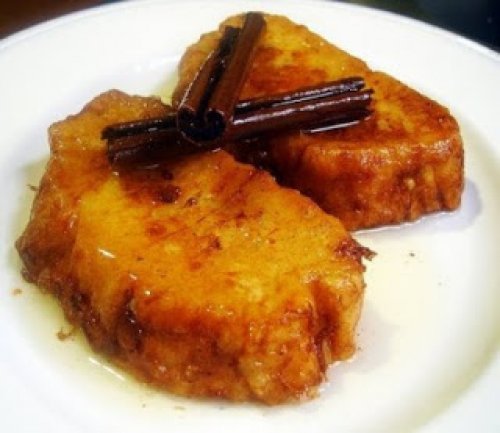 Cuando esté fría la leche, __________ (bañar) las rebanadas de pan para que no se rompan. Las rebanadas tienen que ser un poco gorditas, como mínimo de un centímetro de grosor.  __________ (Dejar) las rebanadas en remojo unas dos horas, pero no más porque si no pueden deshacerse. __________ (Batir) los huevos y luego __________ (rebozar) en ellos las rebanadas que ya están remojadas de leche. Por último, __________ (poner) en la sartén abundante aceite de oliva muy caliente y __________ (freír) las rebanadas. __________ (Dar) la vuelta a las torrijas con mucho cuidado para que no se rompan. Es aconsejable freír sólo un par de torrijas cada vez.Cuando estén doradas __________ (sacarlas)  de la sartén y __________ (escurrirlas) para eliminar el aceite que sobra. Ya solo queda “aliñar” de diferentes formas: con almíbar, con canela y azúcar por encima, con miel o con vino. O también puedes simplemente bañarlas en leche. Ahora ya puedes disfrutar de este maravilloso manjar, que, como habéis visto, es fácil, rápido y bastante barato de preparar.14º PROGRAMAEn Alcalingua Radio ELE hablan de un personaje muy famoso del mundo hispano. Escucha y completa la ficha sobre él.http://www.ivoox.com/alcalingua-radio-ele-n-14-mayo-audios-mp3_rf_18985826_1.html  (entre minutos 5 y 8)15º PROGRAMAEL REAL MADRIDEn Alcalingua Radio ELE hablan sobre el Real Madrid. Escucha y marca verdadero (V) o falso (F).http://www.ivoox.com/alcalingua-radio-ele-n-15-junio-audios-mp3_rf_19503194_1.html  (minutos 1.15 – 4.30)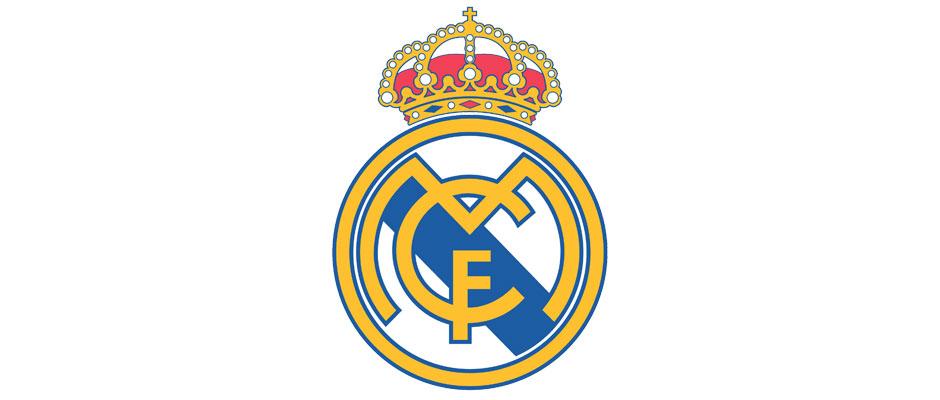 Seguro que has oído la canción “Despacito”. En Alcalingua Radio ELE nos hablan sobre su cantante: Luis Fonsi. Escucha y completa la información.http://www.ivoox.com/alcalingua-radio-ele-n-15-junio-audios-mp3_rf_19503194_1.html (minutos 4.45 a 8.50)Todos los veranos hay una canción que se escucha más que las demás. Es la conocida “________________________”. Este año no hay duda. La canción del verano es “Despacito” del puertorriqueño Luis Fonsi. Una canción que bate récords. Hacía ________________________años que una canción en español no era número uno en EEUU. La anterior canción que consiguió la posición más alta de la lista de canciones en EEUU fue “________________________”. Luis Fonsi va a sonar mucho este verano, así que vamos a conocer a este cantante un poco mejor.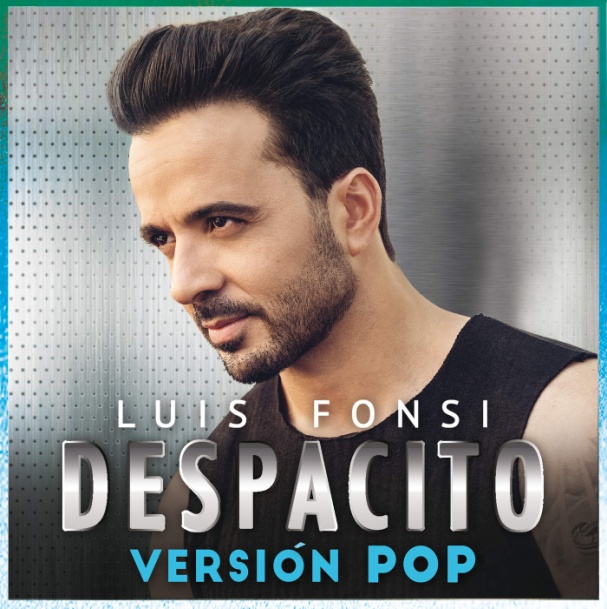 Luis Fonsi nació en Puerto Rico el 15 de abril de ________________________. Tiene 39 años y canta desde que tenía 3 años. De pequeño le gustaba hacer imitaciones. Su ________________________ se llama Luis Alfonso y su ________________________ Delia. Son familia numerosa ya que tiene dos ________________________ más pequeños que él: Jean Carlo y Tatiana. Tiene una hija que se llama Mikaela y tiene un ________________________ con las coordenadas del día y el lugar donde nació.Hay dos cosas que le ________________________ mucho: cocinar y dormir. Le gusta cocinar con su mujer y también le gusta dormir. Es un ________________________, por eso, su momento favorito del día es la ________________________. Aunque para dormir tiene que tener la televisión encendida. Y hay una cosa que no le gusta nada: hacer ________________________. Es algo que le pone nervioso y cuando se pone nervioso se muerde las uñas.Le ________________________ los relojes de mano. Los colecciona. Sus juegos favoritos de mesa son: el dominó y la “brisca”.No puede tomar ________________________: es alérgico.Luis Fonsi tiene un ________________________ y es que es muy impaciente, quizás por eso su canción “despacito” tiene tanto éxito. 
CONSEJOS PARA SER FELIZ En Alcalingua Radio ELE dan consejos para ser feliz. Escribe las formas de los verbos en imperativo (tú), después, escucha y ponlos en orden.http://www.ivoox.com/alcalingua-radio-ele-n-15-junio-audios-mp3_rf_19503194_1.html    (minutos 52 a 57)16º PROGRAMAEn Alcalingua Radio ELE hablamos de una de las fiestas más importantes de España: San Fermín. Primero, completa el texto con las palabras que crees que faltan. Después escucha para comprobar.http://www.ivoox.com/alcalingua-radio-ele-n-16-julio-audios-mp3_rf_19990103_1.html  (a partir del minuto 1:10)SAN FERMINSeguro que has oído la canción de uno de enero, dos de febrero, tres de marzo, cuatro de abril… ¿cómo sigue? 5 de mayo, 6 de junio y 7 de julio…. SAN FERMIN. Efectivamente el 7 de julio es San Fermín una de las ______________ más conocidas a nivel internacional de España. Se celebra en las calles de Pamplona y tiene como protagonistas a los ______________. ¿Quieres saber más sobre esta fiesta que atrae cada año a miles de ______________? Verónica nos lo cuenta.Como bien ha dicho Sergio el 7 de ______________ es San Fermín. Aunque el inicio de las fiestas es un día antes. El 6 de julio se celebra en el balcón de la plaza “el chupinazo”. Las fiestas ______________ con el disparo de un petardo o cohete. Durante estas fiestas la mayoría de la ______________ va vestida con pantalones y ______________ blanca, un pañuelo rojo al cuello y una faja roja en la cintura.Luego durante una semana las ______________ de Pamplona se cierran con grandes tablones de madera. Así hacen un camino para que ______________ las mañanas la gente corra delante de los toros. Además, de proteger las tiendas y a la gente que va solo para verlo desde la parte alta de los tablones.Correr delante de un toro es ______________. No solo porque te puede pillar el toro, sino porque si alguien se cae puede provocar que la gente que va detrás también se caiga.El recorrido no es muy ______________. Son 875 metros.  La carrera empieza en la Cuesta de Santo Domingo y ______________ en la plaza de toros. Son carreras muy rápidas, duran unos pocos minutos. Y no hay ningún sitio para protegerte durante la carrera, por eso es peligroso si corres delante de los toros.La fiesta ______________ con otra canción que se llama "Pobre de mí" con toda la gente en la Plaza del Ayuntamiento a las doce de la noche del día 14.17º PROGRAMAPABLO ALBORÁNEn el programa número 17 de Alcalingua Radio ELE, hablamos sobre el cantante Pablo Alborán. Escucha y contesta las preguntas.http://www.ivoox.com/alcalingua-radio-ele-n-17-octubre-audios-mp3_rf_21483538_1.html (entre el minuto 4.30 hasta el 8.50)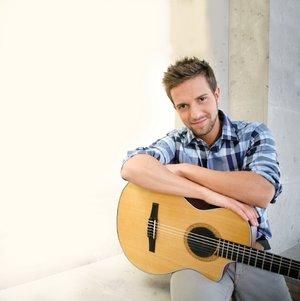 ¿Cuánto tiempo hace del disco anterior de Pablo Alborán?¿Cómo se llaman sus dos nuevas canciones?Completa la información sobre Pablo:¿Dónde nació?¿Cómo se llaman su padre y su madre?¿Cuántos hermanos tiene y cómo se llaman?¿En qué mes y año salió su primer disco?¿Cuál es su libro favorito y cómo se llama la escritora?¿Cuál es su equipo de fútbol favorito?¿Le gusta usar Whatsapp? ¿Por qué?¿Te gusta su nueva canción?18º PROGRAMADON JUAN TENORIOEn Alcalingua Radio ELE hablan sobre uno de los personajes literarios más populares del mundo hispano: Don Juan.¿Qué sabes sobre este personaje? ¿Y sobre la obra de teatro?Completa la sinopsis de la obra con estas palabras.protagonistas    doña Inés   	después 	Dios	 partes	 mueren  mujeriego 		la prometida		una taberna	ganar				La obra de teatro está dividida en dos (1)_________________.La primera parte empieza en (2)_________________ de Sevilla.Los (3)_________________, Don Juan Tenorio y Don Luis Mejía, se reúnen en la Hostería del Laurel dónde un año antes hicieron una apuesta. La apuesta consiste en ver quién es más malvado y (4)_________________, es decir, quién está con más mujeres.  Ambos llevan una lista donde están anotadas sus hazañas, sus éxitos. Parece que Don Juan Tenorio es el ganador pero le falta una cosa para (5)_________________: conquistar a una novicia, es decir, una chica que se está preparando para ser monja.Don Juan Tenorio que es muy “valiente” dice que conseguirá a la novicia y, no solo esto, sino que además a Ana de Pantoja, que es (6)_________________ de su amigo Don Luis Mejía.Don Juan conquista a Doña Ana de Pantoja y después consigue entrar en el convento y raptar a la novicia, que se llama (7)_________________.Don Luis descubre que ha conseguido a Doña Ana de Pantoja y va a casa de Don Juan. Don Gonzalo, el padre de Doña Inés, se entera de que han raptado a su hija del convento y también va a casa de Don Juan. Ambos quieren enfrentarse en duelo con Don Juan y ambos (8)_________________. Y así termina la primera parte: Don Juan se va a Italia.La segunda parte empieza cinco años (9)_________________, en el cementerio de Sevilla.En este cementerio están enterrados entre otros: Don Luis, Don Gonzalo y Doña Inés, que murió de pena porque no podía estar con Don Juan. Doña Inés ha hecho una apuesta con (10)_________________. Tiene que conseguir que Don Juan se arrepienta antes de morir para salvarse los dos. Si no lo consigue se condenarán para siempre. El espíritu de Don Gonzalo, el padre de Doña Inés, intenta llevarlo al infierno, pero entonces llega el espíritu de Doña Inés y le pide a Don Juan que se arrepienta. Al final gana la apuesta la novicia. Ahora, escucha y comprueba tus respuestas.http://www.ivoox.com/alcalingua-radio-ele-n-18-noviembre-audios-mp3_rf_22059107_1.html (desde el minuto 1,15 al 4,08)ARTURO PÉREZ-REVERTEEn Alcalingua Radio ELE han hablado sobre un escritor muy conocido: Arturo Pérez Reverte. ¿Sabes algo de este escritor?Escucha y contesta estas preguntas sobre él.http://www.ivoox.com/alcalingua-radio-ele-n-18-noviembre-audios-mp3_rf_22059107_1.html (desde el minuto 4.12 al 7.25)¿De dónde es?¿En qué año nació?¿Qué cosas le gustan?¿Por cuántas  novelas está formada la colección “Las aventuras del capitán Alatriste?¿Cuál es la profesión del capitán Alatriste?¿Existe alguna película sobre estos libros?¿Cómo se llama la última novela de Arturo Pérez-Reverte?¿Cuál dirías que es el género de esta novela?¿En qué época ocurre la historia?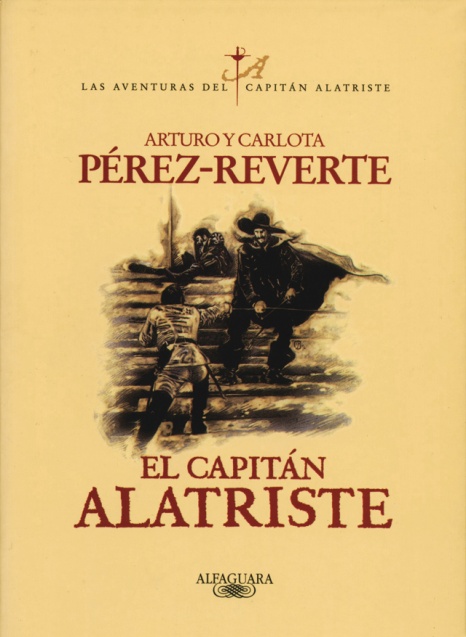 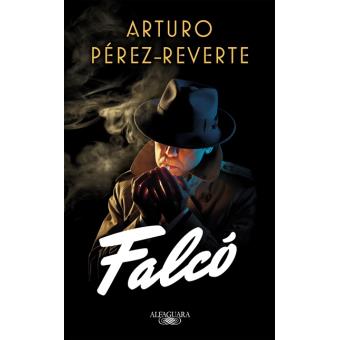 MARIO CASASEn Alcalingua Radio ELE hablan sobre un actor español muy conocido: Mario Casas. Escucha y marca la opción correcta.http://www.ivoox.com/alcalingua-radio-ele-n-19-diciembre-audios-mp3_rf_22576617_1.html (minuto 1.15 a 5).La última película de Mario Casas se llama: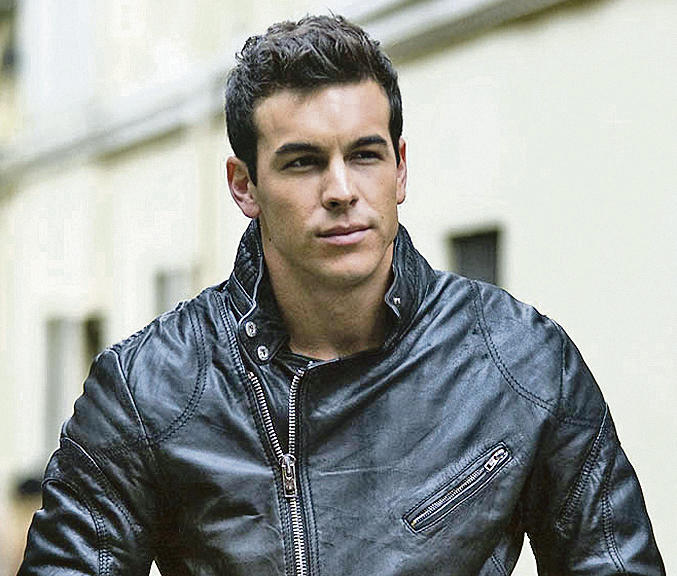 Bajo la piel del oso. Bajo los pies del loco.Bajo la piel del lobo.Mario pasó su infancia en:Galicia. Barcelona.Madrid.¿Cuántos hermanos tiene?Cuatro.Cinco.Seis.“Los hombres de Paco” es:El nombre de su primera película.El nombre de una serie de televisión.Su película favorita.¿Cuál de estas películas es de género romántico?:“Tres metros sobre el cielo”.“Grupo 7”.“Fuga de cerebros”.¿Cuál de estas películas es una comedia?:“Tres metros sobre el cielo”.“Grupo 7”.“Fuga de cerebros”.¿Cuál de estas cosas le gusta a Mario?Las patatas fritas con chorizo.La música pop.Los tatuajes.¿Cuál de estas cosas no le gusta a Mario?La impuntualidad.El flamenco.El chorizo.Quedar(se)SignificadoEn mi lenguaQuedarse con alguien    PermanecerQuedarse en un lugar   Se dice de ropa que favoreceQuedar bien con alguien    Bromear, no hablar en serioQuedar algoEncontrarse con alguienQuedar bien/mal la ropaSer educado, dar una buena impresiónQuedarse con algoLlegar a un acuerdoQuedar en algo	Se dice cuando todavía hay algoQuedar con alguien   Parecido a elegir o tenerVFEs una fiesta religiosa.“Difunto” significa “muerto”.Este día es costumbre hacer una comida familiar.Los huesos de santo son dulces con forma de huesos.También es costumbre ver la película “Don Juan Tenorio”.En México este es un día muy triste.Este día hacen regalos para los muertos.Equivocarse.Cuidar algo o a alguien.Bromear, no hablar en serio a alguien.Una situación que no tiene lógica, que está desordenada.  Hablar mucho.Tomarse algo demasiado en serio.VF“Muy” es un adjetivo.“Muy” nunca cambia su forma.“Muy” puede ir delante de adverbios y de adjetivos, pero no funciona con verbos.“Mucho” se usa con nombres.“Mucho” puede ser masculino, femenino, singular o plural.“Mucho” no puede referirse a verbos.“Poco” no puede acompañar a adjetivos. Es mejor “Tener POCO dinero” que “Tener UN POCO DE dinero”.Es mejor “Tener un examen POCO difícil” que “Tener un examen UN POCO difícil”.“Un poco de” funciona con adjetivos.VFLa Nochebuena se suele celebrar en familia.En España no se celebra Papá Noel.Un “cotillón” es una fiesta de Nochevieja.El 30 de diciembre hay una fiesta tradicional en España. El día más importante para los niños es el uno de enero.“Salir de fiesta” significa hacer una fiesta en una casa.En España, se pueden comprar bebidas alcohólicas a partir de los 20 años.Por la noche, los españoles suelen vestir de manera informal.Las discotecas suelen cerrar sobre las tres o las cuatro de la mañana.Los jóvenes suelen quedar con sus amigos para salir de fiesta sobre las nueve de la noche.A veces terminamos la fiesta tomando tapas.“Búho” es el nombre de los autobuses nocturnos.Estar sin blanca Un marrón Verlo todo negro Verlo todo de color de rosa Prensa rosa Prensa amarillaQuedarse en blancoPoner verde a alguien Chiste verde Viejo verde Príncipe azulDinero negro Ponerse morado Comer mucho.Verlo todo de forma demasiado optimista. Es el que contiene algo divertido relacionado con sexo.Noticias que hablan de la vida privada de los famosos. El “hombre perfecto”.Quedarse bloqueado mentalmente.Criticar a alguien.Dinero ilegal.Aquella que habla sobre catástrofes y sucesos de forma exagerada, sensacionalista, demasiado negativa.Hombre viejo, un poco ridículo, que tiene interés en las chicas jóvenes.Significa que una situación es algo difícil, que la consideramos desagradable y preferiríamos no hacerla.Ver las cosas de forma demasiado negativa.  No tener de dinero.VFAdemás de escritor, fue actor.Nació en México y murió en Colombia.Murió en 2014.Ganó el Premio Nobel.Ganó el Premio Cervantes.Las flores amarillas le daban mala suerte.No le gustaba los adverbios terminados en –mente.Uno de sus libros más conocidos es Cien Años de Soledad.aImita a las personas locales en todo.bIntenta ver la parte positiva de la nueva cultura.cAprende las palabras y expresiones locales.dApóyate en personas de tu misma nacionalidad.eIntenta aprender sobre la cultura antes de ir al país.fAprende el lenguaje no verbal de los hispanos.VFEl Premio Cervantes se conoce como el Premio Nobel de la literatura en español.El ganador de este año se llama Fernando del Paso.El año pasado ganó Eduardo Mendoza.Los protagonistas de “Sin noticias de Gurb” son dos extraterrestres.La historia de “Sin noticias de Gurb” ocurre en Valencia en 1992.“El misterio de la cripta embrujada” y “La aventura del tocador de señoras” son otras dos novelas de Eduardo Mendoza.El fragmento que lee Verónica de “Sin noticias de Gurb” trata sobre las diferencias entre las personas ricas y pobres.ProfesiónFecha de nacimientoAlturaColor de pelo y ojosNombre de su madreNombre de su hermanoAño de su bodaNúmero de hijos/asPelículasPremios ¿Cómo se llama?¿Quién es su mujer?VFEn España, se conoce al equipo como El Real.Existe desde hace más de 100 años.El estadio Santiago Bernabéu es el más grande de Europa.El “merengue” es un postre.El escudo del equipo ha sido siempre el mismo.  (Marcarte) ________________  objetivos.(Aceptar)  ________________   tal y como eres.(Expresar) ________________   tus sentimientos.(Ser) ________________  agradecido.(Hacer) ________________  ejercicio.(Intentar) ________________   pertenecer a un grupo.(Evitar) ________________  los pensamientos negativos. (Darte) ________________   premios. (Aceptar) ________________  que todo termina.(Rodearte) ________________  de buena gente.